长春外国语学校2017-2018学年第一学期期中考试初三年级化学试卷出题人 ：金明顺        审题人：乔万春、付求安本试卷包括两道大题，共19道小题。共4页。全卷满分50分。考试结束后，将答题卡交回。注意事项：    1. 答题前，考生先将自己的姓名、准考证号填写清楚，将条形码准确粘贴在考生信       息条形码粘贴区。    2．选择题必须使用2B铅笔填涂；非选择题必须使用0.5毫米黑色字迹的签字笔书       写，字体工整、笔迹清楚。3．请按照题号顺序在各题目的答题区域内作答，超出答题区域书写的答案无效；   在草稿纸、试题卷上答题无效。高考资源网4．作图可先使用铅笔画出，确定后必须用黑色字迹的签字笔描黑。5. 保持卡面清洁，不要折叠，不要弄破、弄皱，不准使用涂改液、修正带、刮纸刀。 可能用到的相对原子质量：H—1，C—12，N—14，O—16选择题（共10分）考生注意：每小题只有一个选项符合题意；请用2B铅笔将答题卡上的相应序号涂黑。1、空气中体积分数约为21%的气体是   A．氮气			 B．氧气			C．稀有气体			 D．二氧化碳2、下列生活事件中，属于化学变化的是　 A．把西瓜榨成汁     　　       B．烧煤取暖    C．把铁丝弯曲成衣架            D．给自行车瘪胎打气3、下列符号中，既能表示一种元素，又能表示一个原子，还能表示一种单质的是    A．Cl2		         B．O           　　C．N				D．Fe4、下列实验操作中，正确的是                                                      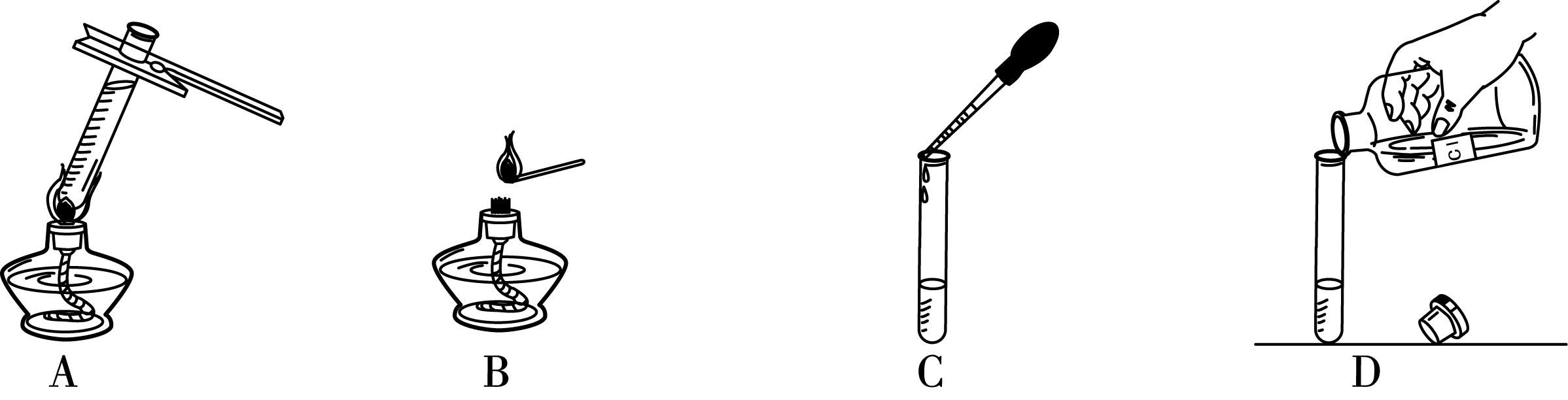 5、下列对实验现象描述正确的是   A．硫在空气中燃烧生成二氧化硫      B．铁在空气中燃烧火星四射   C．红磷在空气中燃烧产生大量白烟    D．木炭在氧气中燃烧发红光6、下列有关水分子的说法中，错误的是   A．水受热时水分子运动加快          B．水变成蒸气时水分子变大   C．水电解时水分子发生改变          D．水分子是由氢原子和氧原子构成的7、与元素化学性质关系最密切的是原子的A．质子数		B．中子数   　C．电子层数	D．最外层电子数8、某物质在空气中燃烧的化学方程式为下列说法正确的是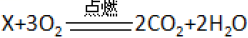     A. X 的化学式是C2H4            B. 该反应属于化合反应    C. O 2中氧元素的化合价为-2      D. CO 2中碳、氧元素的质量比为 1:29、下列说法中正确的是    A. 氯化氢是由氢、氯两种元素组成的    B. 氯化氢是由氢气和氯气混合而成的    C. 氯化氢是由一个氢原子和一个氯原子构成的    D. 一个氯化氢分子是由两个氢元素和一个氯元素组成的10、下列说法中正确的是 A. 离子都带电荷，则带电荷的粒子都是离子   B．吸水性的物质都需密封保存，需要密封保存的物质都有吸水性   C．要粗略地测定空气里氧气的含量，可用铁丝代替红磷在空气中燃烧   D．排水法收集O2，导气管口有气泡连续均匀的冒出时开始收集，收集到的O2更纯净非选择题（共40分）考生注意：请在答题卡的指定区域作答。11、回答下列问题。（1）氮元素的符号是        ；（2）2个水分子可表示为        ；（3）4个氢氧根离子可表示为        ；（4）二氧化碳中碳元素的化合价为        。12、将下列物质按要求分类（填序号）①空气  ②冰、水混合物  ③高锰酸钾  ④氧气    
 （1）属于混合物的是             ； （2）属于纯净物的是              ；
 （3）属于单质的是                   ； （4）属于化合物的是              ；
 （5）属于氧化物的是                 。13、回答下列问题。（1）日常生活中，通常利用       区分硬水和软水；（2）在水的净化过程中，常利用活性炭的       性除去异味；（3）电解水所得产物是H2和O2，说明水是由       两种元素组成的；（4）H2O和H2O2元素组成相同，但化学性质不同，其原因是它们的__________不同。14、根据下列图示，回答与铁有关的问题。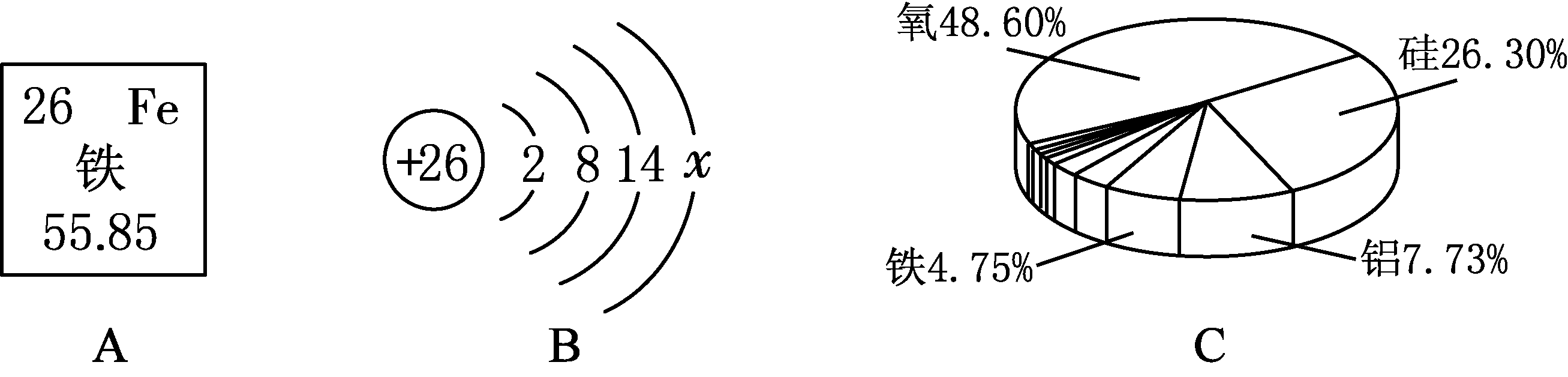 （1）图A为铁元素在元素周期表中的相关信息，可知铁的相对原子质量为       ；（2）图B为铁原子结构示意图，其中χ的数值为       ；该原子在化学反应中容易__________电子（填“得到”或“失去”）。（3）图C为地壳中某些元素的含量（质量分数），其中含量最多的元素与铁元素组成化合物的化学式为       （写出一种即可）。15、结合下图所示实验，回答下列问题。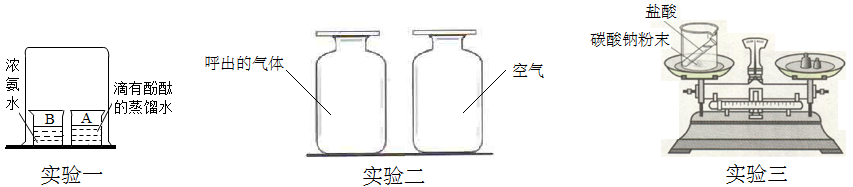 （1）实验一的目的是利用浓氨水的碱性和挥发性，验证__________；（2）实验二中，证明呼出的气体比空气中氧气含量少的操作是向两瓶中分别__________；（3）实验三中，通过测定盐酸和碳酸钠粉末反应前后的质量来验证质量守恒定律，前后两次称量结果不一致，原因是没有称量__________的质量。16、如图是某同学用来除去水中难溶性杂质时所采用的过滤装置图．试回答： 
 （1）该图中存在的两处明显错误是：① ______ ；② ______ ； 
（2）过滤后观察发现，滤液仍然浑浊，可能的原因是 ______ ；（写出一种即可） 
（3）该同学将过滤装置进行了改进，改进后过滤，得到了澄清透明的水，他兴奋的宣布：我终于制得了纯水！这种说法对吗？ ______ ；理由是 ______ 。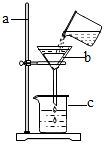 17、蛋白质是由多种氨基酸(如丙氨酸、甘氨酸等)构成的极为复杂的化合物，其中丙氨酸的化学式为C3H7O2N。(1)丙氨酸的相对分子质量为__________；(2)丙氨酸中C、O元素间的质量比为__________。18、下图是某化学反应的微观模拟图，请根据下图冋答问题：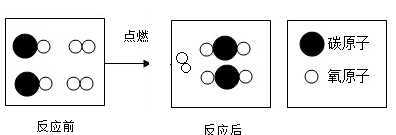 （1）该反应进程中的最小粒子是_________（填“分子”或“原子”），反应前后元素的种类_______（填“改变”或“不改变”）；（2）该反应的化学方程式为_____________________。19、某校化学兴趣小组的同学利用如图所示装置进行实验．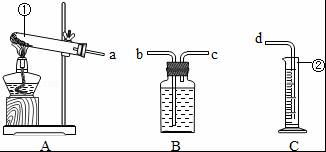 实验目的：（1）用高锰酸钾制取一瓶氧气，做细铁丝燃烧的实验；         （2）粗略测定加热高锰酸钾所收集到的氧气体积。仪器认识： 写出仪器①②的名称：①　　　　；②　　　　．反应原理：（用化学反应方程式表示）   高锰酸钾制氧气：              ③       　    ；   细铁丝在氧气中燃烧：          ④             。装置连接：   为达到实验目的（2），各装置的正确连接顺序是（填接口的字母）a→_⑤__、_⑥__→d。注意事项：     (1) 铁丝绕成螺旋状的目的是_________⑦_________；     (2) 实验时火柴的作用是_________⑧________。问题分析：    （1）实验过程发现B瓶中的水变红了，原因是　⑨　　；    （2）用收集到的氧气做细铁丝燃烧的实验时，发现瓶底炸裂，发生失误的操作原因可能是　　　⑩　　　。答案BBDBC  BDAAD11、N     2H2O     4OH-     +412、①     ②③④     ④     ②③     ②13、肥皂水     吸附     氢氧     分子构成（分子）14、55.85     2     失去     FeO  15、分子不断运动     伸入燃着的木条     气体（二氧化碳）16、（1）未使用玻璃棒引流     液面高于滤纸边缘     漏斗下端未紧贴烧杯内壁    （2）滤纸破损（液面高于滤纸边缘或仪器不干净）    （3）不对     过滤只除去了难溶性杂质，未除去可溶性杂质17、89     9：818、原子     不改变     2CO+O2=2CO2 (点燃)19、试管     量筒     略     略     c     b        增大受热面积以及增大与氧气接触面积     引燃铁丝    试管口未放一团棉花     瓶底未留少量水